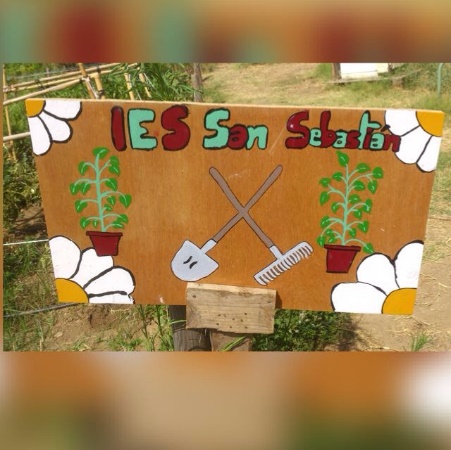 Huelva, 6 de Noviembre de 2018Ecología en acciónIES San SebastiánEn Huelva,  se reúnen los integrantes  del  Proyecto de Formación en Centro de  “Ecología en acción”, siendo los asistentes: Olga López, Generoso Rozas, Rocío Lepe, Joaquín del Campo, Cesáreo Rodríguez, Miguel Ángel Criado,   M. Alfonso Romero, José Antonio Castilla,  Juan Cano, Juan J. Correa,  Monserrat Medina, Alejandro Ruiz, Mª Teresa González, Manuel Jesús Caro,  Rodrigo Gómez, Alfonso Rodríguez, Antonio Jiménez,  Laura Dávila,  José Mª Orrego Vega,  Joaquín Donoso Ramón, Miguel Ángel Gálvez  Borrero, ¸ Carmen Caballero Bravo,  Rosario Santos Garrido, Javier Montes Martínez, Fco. Javier Fernández Heras, Francisco Ponce Pérez, Salvador Delgado, Enriqueta Ortiz, Emiliano Aguilar, Elena Arraz, Mª Dolores Mojarro, Enrique León, Guillermo Navarro, Elena Carrillo, Patricio Domínguez, Dulce Guijas, Daniel Sáez, Domingo Mora, Miguel Guirado, Ana Viruel, Mª Luisa Crespo, Mª Belén Peña, Ana Mª Gutiérrez, Salomé Borrero, Mª Luisa Pérez, Peña  Carrasco, Rocio Infante y Pilar Carmona.Para tratar el siguiente Orden del día:Asesor del CEP. Foro en Colabora para la bibliografía.Ruegos y preguntasCon respecto al primer punto,  se informa que  han vuelto a  cambiar  el asesor del CEP. Siendo ahora Eva Arias, a la que se le ha remitidos todos los documentos del Proyecto en Centro, el cual ha sido aprobado. Se continúa con el segundo punto, en el que se informa que ya está abierto el foro para la bibliografía, en el cual podemos ir subiendo la bibliografía  que encontremos interesante. También se comenta que también se suban los videos que nos parezcan buenos para el alumnado.  Siguiendo con el punto 3, se pregunta que cuando se va a ir al huerto, y se comenta que los alumnos ya están yendo los martes a tercera, recreo y cuarta hora,   y que después de Navidad se comenzará con el calendario para que vayan los profesores implicados en esta tareaY sin más asuntos que tratar en esta reunión, se da por finalizada y se comenta que el acta se subirá a la Plataforma Colabora.